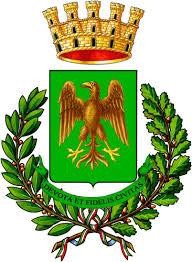 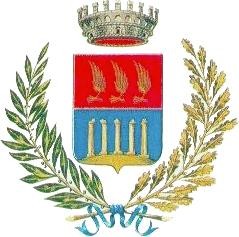 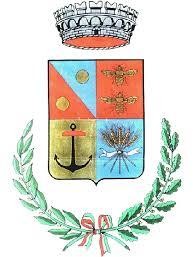 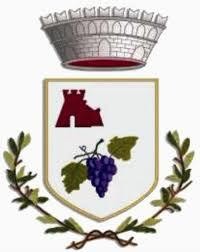 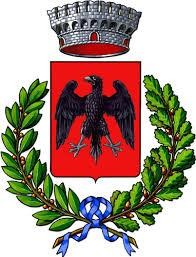 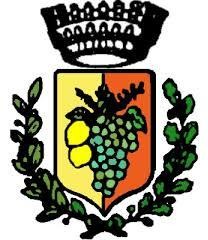 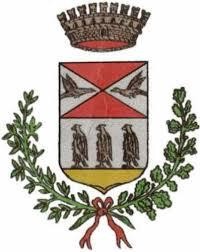 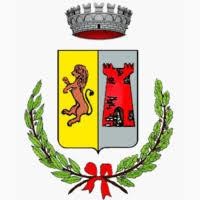 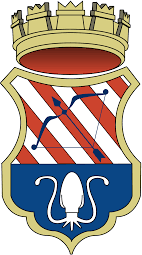 DISTRETTO	SOCIO SANITARIO N. 41All'Ufficio Servizi Sociali del Comune di SAN GIUSEPPE JATOOggetto: Istanza di contributo economico tramite servizio civico –emergenza covid 19 "Il/La    sottoscritto/a       						 nato/a 	(     ) il        /       / 		residente a 		(PA), Via 		n.        , località 	Codice Fiscale / / / / / / /__/ / / / / /__/ / /telefono 	/ 	cellulare		 e-mail:  			consapevole delle sanzioni penali in caso di dichiarazioni false e della conseguente decadenza dei benefici eventualmente conseguiti (ai sensi degli artt. 75 e 76 D.P.R. 445/2000) sotto la propria responsabilità,CHIEDEdi essere ammesso al beneficio in oggetto.A tal fine DICHIARA( ) di trovarsi in stato di bisogno poiché esposto agli effetti economici derivanti dall’emergenza epidemiologica da virus Covid_19:( ) perdita del lavoro ( ) chiusura attività;( ) di trovarsi da tempo in grave stato di disagio economico( ) che il proprio nucleo familiare anagrafico, è così costituito:( ) che nel proprio nucleo familiare vi sono percettori di:pensione anzianità/vecchiaia per un importo  mensile pari ad € 	;pensione d’invalidità per un importo mensile pari ad € 	;indennità di accompagnamento per un importo  mensile pari ad € 	;contributo per disabilità gravissima per un importo mensile pari ad € 	;CONDIZIONE LAVORATIVA DI TUTTI I COMPONENTI ADULTI DEL NUCLEO FAMILIARE( ) di essere disoccupati o in cerca di prima occupazione( )	di non percepire alcun ammortizzatore sociale (NASpI, DIS-COLL, Cassa Integrazione, Bonus INPS, ecc)(  ) di percepire il seguente ammortizzatore sociale 	per un importo pari ad € 	;( )di non aver avuto il riconoscimento del Reddito di Cittadinanza;(  )di aver avuto il riconoscimento del RdC per un importo mensile pari ad € 	;CONDIZIONE ABITATIVAdi risiedere in abitazione in affitto con un canone di locazione mensile pari ad € 	;di  sostenere  le  rate  di  pagamento  per  mutuo  prima  casa  pari ad € 	e di non beneficiare della sospensione del pagamento.di   sostenere   una  finanziaria   con   rata   mensile   di   importo   pari ad  €    	 	 (specificare la motivazione)(  ) di possedere beni immobili concessi in locazione per un affitto mensile pari ad €  	inoltre, dichiara (in caso di nucleo familiare monocomponente)di non essere fiscalmente a carico del nucleo familiare di origine.DICHIARAperaltresì, di non essere soggetto ad applicazione con provvedimento definitivo di una delle misure di prevenzione previste dal libro I, titolo I, capo II del D.Lgs. 159/2011 e succ. mod e integr. nonché all’assenza di condanna con sentenza definitiva o, ancorche' non definitiva, confermata in grado di appello, per il delitto di cui all’articolo 416 bis del cp o per uno dei delitti di cui all'articolo 51, comma 3- bis, del codice di procedura penale nei propri confronti o nei confronti di coniuge convivente o ascendenti discendenti parenti e affini sino al secondo grado.SI IMPEGNA, infine, aconsegnare la documentazione comprovante la regolarità delll'utilizzo del contributo (ricevute canoni locazione, fatture sanitarie, fatture utenze, scontrini comprovanti acquisto dei beni di prima necessità e o altra documentazione)Documentazione obbligatoria da allegare: copia documento di identità in corso di validità; Certificazione		bancaria/postale	attestante	il	possesso	del	patrimonio	mobiliare	aggiornata al 	;Autorizzo il trattamento dei miei dati personali ai sensi del Decreto Legislativo 30 giugno 2003, n. 196 e del GDPR (Regolamento UE 2016/679).NB. il richiedente può produrre ulteriore documentazione utile a supporto dellla propria istanza. Luogo  e data  	FirmaCognome e nomeData di nascitaRapporto di parentelaCondizione lavorativaPersonadisabile/anziani non autosufficienti